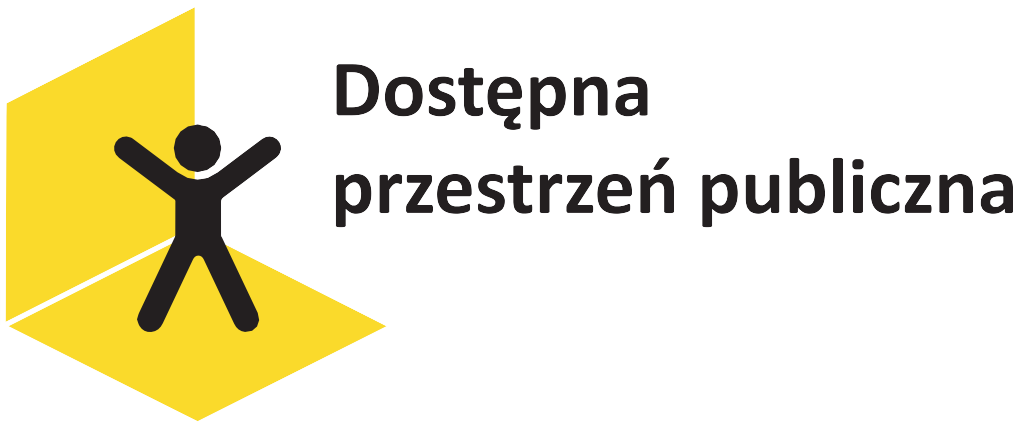 Dostosowanie Gminy KrzeszowiceUmowa nr PPA/000056/06/Dzawarta z Państwowym Funduszem Rehabilitacji Osób Niepełnosprawnych z siedzibą w Warszawie, al. Jana Pawła II nr 13 w ramach Programu Dostępna przestrzeń publicznaModuł Programu:Moduł A: likwidacja barier architektonicznych lub informacyjno-komunikacyjnych przez jednostki samorządu terytorialnego lub ich jednostki organizacyjneTermin realizacji projektu: 01 stycznia 2024 r. do 31 grudnia 2024 r.Dofinansowanie z PFRON: 442 400,00 złZakres dostosowań oraz dostępności usług uruchomionych na skutek otrzymania dofinansowania:Zakres projektu obejmuje wsparcie osób niepełnosprawnych w swobodnym dostępie do piętra budynku administracyjnego przy ul. Grunwaldzkiej 4 
w Krzeszowicach, służącego jako siedziba Urzędu Miejskiego, poprzez przebudowę istniejącego budynku administracyjnego przy ul. Grunwaldzkiej 4 i rozbudowę o windę z wiatrołapem wraz z wewnętrzną instalacją elektryczną, przebudowę zewnętrznego odcinka instalacji kanalizacji deszczowej, przebudowę istniejącego utwardzenia terenu na dz. nr 814 
w m. Krzeszowice, gm. Krzeszowice.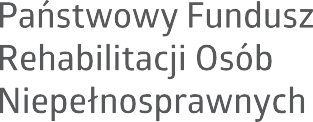 